Saddle Brook Mayor’s Youth Group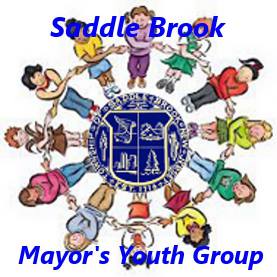 Meeting Minutes 7/24/2021The meeting was called to order at 10:42am at Town Hall (93 Market St). We said the Pledge of Allegiance.Following the Pledge of Allegiance, we introduced new members.In old business, Thomas Van Winkle, Liaison to the Mayor and Council, stated that we met on June 24th at Town Hall. He stated that during the June 24th meeting, ideas for a fun outing were discussed. He also explained that we discussed National Night Out, the Township Picnic and the Mayor’s Walk. He also acknowledged these events will be discussed further during this meeting.Christine Genuario, Secretary to Mayor Robert D. White, discussed the upcoming fun outing. She announced we will be going to Humdingers located at 64 E. Midland Ave in Paramus on a weeknight in August to avoid peak pricing. She explained that we will be purchasing a group package for $25 plus a $8.95 food package. The group package will include 1 hour of bowling with rental shoes and a 60-minute play card for the arcade, batting cages and Lazer Maze. The food package will include two slices of pizza, a soft drink, and a cup of soft-serve ice cream. In order for us to purchase this group package, we must have a minimum of 15 people attending. If we do not have 15 people attending, we would have to pay individual pricing.Christine stated that an email will go out with potential dates to check for availability. Thomas explained that Humdingers is located by Route 17 and Paramus Park mall. Humdingers can be accessed from Powers Dr. (off Route 17) or the Midland Avenue entrance by From Rd.National Night Out was also discussed. Thomas mentioned that it will be held on Tuesday, August 3rd from 6-9pm in the parking lot of the new municipal complex (55 Mayhill Street). Christine stated that all members are invited to attend but will not be required to volunteer their time. She added that volunteers (preferably middle school or high school students) are needed for the dunk tank. She invited our older members to volunteer or ask their friends to volunteer. Mayor Robert D. White added that many police officers will attend National Night Out. He also added the Saddle Brook Community Partnership will have a table. The Township Picnic was discussed. Christine explained that volunteers are needed to help bring food to the seniors in attendance. The picnic will be held on Saturday, August 28th from 12-4pm at the Saddle Brook Park. The rain date will be Sunday, August 29th – same time and place. Each person in attendance will receive tickets for the food vendors. The seniors will give the ticket for whatever food option(s) they choose. Mayor White added that there will be some amusement rides at the picnic.Mayor White and Christine invited everyone to attend the Mayor’s Walk on the morning of the picnic. The walk will begin at 9am at the park. Mayor White explained that the theme of this year’s walk is heart health. He explained that we usually walk three laps around the pond (or however many laps you are able to complete). All members are encouraged to attend. No other new business was discussed. Meeting was adjourned at 11:04am.